ПЕДАГОГИЧЕСКИЙ ПОРТФЕЛЬ «РАЗВИТИЕ ПОЗНАВАТЕЛЬНЫХ СПОСОБНОСТЕЙ УЧАЩИХСЯ В УРОЧНОЙ И ВНЕУРОЧНОЙ ДЕЯТЕЛЬНОСТИ»    Пашковская Л.Е.,                                                        учитель русского                                                        языка и литературыМастерство – это то, чего можно добиться, и как могут быть известны мастер-токарь, прекрасный мастер-врач, так должен и может быть прекрасным мастером педагог…А.С.МакаренкоШколе, как основному институту социального воспитания, нужен новый учитель, который может выполнить социальную задачу становления современного человека. Этот учитель должен обладать гибким инновационным мышлением, способностью к творческой профессиональной деятельности, к самоопределению и саморазвитию. Профессионализм педагога определяется профессиональной пригодностью – совокупностью психофизических особенностей и наличием у педагога специальных знаний, умений и навыков; профессиональным самоопределением – поиском себя в профессии, собственной профессиональной роли, профессионального имиджа, индивидуального стиля профессиональной деятельности; саморазвитием целенаправленным формированием в себе тех качеств, которые необходимы для выполнения профессиональной деятельности. Отличительными чертами педагога, который стремится достичь мастерства, являются постоянное самосовершенствование, самокритичность, эрудиция и высокая культура труда. Поэтому профессиональный рост учителя невозможен без самообразовательной потребности. Современные изменения образования определили переход от традиционной системы обучения и воспитания к расширению спектра образовательных услуг, требующего от учителя способности самостоятельно выстраивать и реализовывать собственную концепцию деятельности. Определение учителем образовательной стратегии обеспечивается непрерывным изучением собственного педагогического потенциала, в основе которого лежит самоанализ профессиональной деятельности. Анализ собственной деятельности как процесс осмысления педагогического опыта является важнейшим и своеобразным инструментом преодоления существующих в работе трудностей, стимулом самосовершенствования. Развитие способности к самоанализу профессиональной деятельности можно рассматривать как сложный аналитический процесс изучения учителем своего педагогического опыта, основанного на самоконтроле, самодиагностике, осознании затруднений и оценивании дальнейших перспектив самосовершенствования. Бесспорно, обновление современной школы находится в прямой зависимости от педагогического творчества учителя. Профессиональное развитие учителя – это рост, становление, интеграция и реализация в педагогическом труде профессиональных значимых качеств и способностей, профессиональных знаний и умений, но главное – формирование у него способности к самооценке,  рефлексии. Этому способствует технология, объединенная под названием “Портфель учителя”.Портфель учителя – это способ фиксирования, накопления и оценки творческих достижений учителя, формирующий рефлексию его собственной деятельности.Портфолио в переводе с итальянского означает “папка с документами”, “папка специалиста”.Портфель позволяет учитывать результаты, достигнутые учителем в разнообразных видах деятельности: учебной, творческой, методической, исследовательской.Важная цель портфеля –проследить творческий и профессиональный рост учителя, способствовать формированию навыков рефлексии (самооценки).Структура методического портфеля (Приложение 1, презентация)«Корректор» (мастер-класс) (Приложение 2)«КОРРЕКТОР»Использование современных образовательных технологий, внедрение информационных технологий обучения в учебно-воспитательный процесс требует от учителя-предметника постоянной работы над собой, непрерывного образования, повышения квалификации, создания собственных информационных ресурсов, непрерывного анализа педагогической деятельности, значительных временных затрат на подготовку уроков, которые, безусловно, впоследствии окупятся душевным комфортом, удовлетворенностью результатами вложенного труда.ЦЕЛИ	формирование умений обнаруживать языковые средства, засоряющие речь; уместно употреблять слова и выразительные средства в тексте; видеть в тексте образность, создаваемую разными языковыми средствами; определять соответствие речи ситуации высказывания; обнаруживать и устранять в тексте неточности в употреблении слов; нарушение условий логичности речиЗАДАЧИ	выявлять и исправлять ошибки, нарушающие логичность речи; определять и анализировать языковые средства, придающие речи точность;совершенствовать умения правильно соединять слова в предложении, предложения и части в тексте;
совершенствовать речевую культуру и вырабатывать орфографическую и пунктуационную зоркость;способствовать развитию речи Вступительное слово Кому не приходилось доверять бумаге свои мысли, расчёты, наблюдения? Учёный, закончивший важное исследование, инженер, проделавший сложные вычисления, немедленно берутся за перо, чтобы изложить на бумаге результаты своего труда, сделать их доступными другим людям, сохранить их для будущих поколений.И горько подумать, что одно неосторожное движение руки, случайная описка или ошибка могут оборвать нить изложения, затемнить смысл, разрушить стройную систему доказательств – короче говоря, если не свести на нет, то значительно повредить плоды напряжённой работы мысли.«До чего же это хрупкое и неустойчивое свойство – точность изложения наших мыслей на бумаге! Сколько надо повозиться, чтобы подчинить своей воле беглые письмена или печатные знаки! Казалось бы, простое дело, а требует оно постоянного упражнения и устойчивого внимания, твёрдых навыков. Надо развивать в себе эту полезную способность», – так пишет в книге «У слова, стоя на часах» Олег Фисс, корректор по профессии.Познакомимся с понятиями.Корректор – работник издательства, редакции, типографии, читающий корректуру.Корректура – исправление ошибок.Корректировать – исправлять ошибки, поправлять текст.Сегодня все вы будете выполнять обязанности корректора.Как вы думаете, какими качествами должен обладать корректор?Задание №1Цель работы  – проверка орфографической зоркости.Поз_няя ос_нь. Грачи ул_тели. Лес обнажился. П_ля опустели. Только не сжата п_лоска одна. Грус_ную думу наводит она.Вставить буквы, объяснить написание. Задание №2Перед вами письмо одной не очень грамотной  девочки Оли. Найдите ошибки в этом письме, исправьте их, определите, какие орфограммы не усвоила Оля.Дядя, прашу тебя, по маги твоей плимяннице Оле,А то небудет наги в этой противной школи.Мне вчера за дектант на слова учитель паставил «два»,А сам сказал, что маю работу даже несмок прачитать .Попраси его, дядя, исправить двойку и паставить мне пять.Задание №3Верным помощником корректора является словарь. С помощью словаря проверьте написание следующих слов.Алфавит, квартал, километр, портфель, сантиметр, теннис (тэ), шоссе (сэ), октябрь, хризантема, велосипед, маршрут, фестиваль календарь.В процессе проверки выясняется лексическое значение:Маршрут  – путь следования;фестиваль  – широкая праздничная общественная встреча, сопровождающаяся смотром достижений каких-нибудь видов искусства;велосипед –  2-х колёсная или 3-х колёсная машина для езды, приводимая в движение ножными педалями;календарь – таблица или книжка с перечнем всех дней в году;хризантема –  декоративное растение с пышными махровыми цветами;теннис – парная спортивная игра маленьким мячом, который перебрасывается ракеткой через сетку, пересекающую корт;квартал –  1) часть города, ограниченная пересекающимися улицами; 2) 4-ая часть отчётного года;километр –  мера длины, равная 1000 метров;октябрь –  10-ый месяц календарного года;шоссе –  дорога с твёрдым покрытием.Задание №4Известного французского писателя Марселя Пруста вызвал на дуэль безграмотный писака. Вручая писателю свою визитную карточку, он сказал Прусту:Представляю вам право выбора оружия.Превосходно, – ответил Пруст, –  предпочитаю орфографию.  Вы убиты!Проведём и мы с вами орфографическую дуэль. Пишем словарный диктант с взаимопроверкой (работа в парах).Памятное происше  ствие, лиловые сумерки, ярко св_ркнуть, с_яние звёз_, и_ти ц_почкой, замтать порошей, злая в_юга, угр_жать бедой, жу_кая м_тель, прове_ти ноч_, ж_лезная выдер_ка, ст_рались помоч_, смутные оч_ртания, казаться бли_ким, достичь деревн_.Задание №5Как-то компания литераторов отправилась в пригородный ресторан. Писатель А. И. Куприн посмотрел меню и заказал:Шесть порций орфографических ошибок.Этого подать не можем, не держим, – ответил официант.Однако в меню большой выбор ошибок на все вкусы, – сказал Куприн и зачитал злополучное меню.Чтобы не оказаться в таком же щекотливом положении, оформите грамотно меню. Можно пользоваться словарёмбул_он.ра_ольник с  к_лбасой.к_тлеты  рыбные.п_льмени.шамп_ньоны  в соусе.к_мпот из сухофруктов.коври_ка сла_кая.п_рожное бисквитное.пиро_ки с к_ртошкой. 3_млянич_ное мороженое.Задание №6Пунктуационная перестрелка (объясните наличие или отсутствие знаков препинания).Час обеда приближался, топот по двору раздался.Ветер по морю гуляет и кораблик подгоняет.В темнице там царевна тужит, а бурый волк ей верно служит.Тут он в точку уменьшился, в комара оборотился.Вот на берег вышли гости, царь Салтан зовёт их в гости, и за ними во дворец полетел наш удалец.Кто - то терем прибирал и хозяев поджидал.Задание №7Найти сложное предложение с 3-мя грамматическими основамиПрочитать предложение с однородными сказуемыми, сделать синтаксический разбор.Найти предложение с однородными дополнениями Была зима, но все последние дни стояла оттепель. Волны звучали, солнце сияло, море смеялось. Свежий ветер пахнет мятой, васильками, лебедой. Высоко поднялся и белеет полумесяц в бледных небесах.Задание №8Светло и ярко солнце светит,Но загрустил Ошибкин Петя.Глядит мечтательно в тетрадь:– Вот если б получить мне «пять».Дорогие корректоры, давайте проверим работу Ошибкина, поможем ему получить пятёрку.падать -  [падатꞌ] - 6 б. 5 зв.
параллель - [паралꞌэлꞌ] - 9 б. 7 зв.
память - [памꞌитꞌ] - 6 б. 5 зв.
вскрикивать - [фскрꞌ икꞌиватꞌ] – 11 б., 12 зв.сколько букв «о» в данном предложении? А сколько звуков [ о] ?Звонят во все колокола. 				5 букв.[ Званꞌат ва фсꞌэ калакала] 			звуков [ о] нет ни одного.составьте слова из звуков:1-й - глухая пара звука [з] 				с 2-й - глухая пара звука [д] 				т 3-й - гласный [о] под ударением 			о 4-й - звонкая пара звука [к] 				г4) найди и выпиши слова, в которых рядом находятся 2 гласных звука: галерея, филиал, статуя, фиалка, союз, сауна, лауреат, фойе.Задание №9Не забывай на праведном пути то,что старик Марк Твен сказал когда-то:ты должен слово нужное найти,а не его троюродного брата.Заучите эти строки наизусть. Они будут встречаться вам не раз.В них чётко определено задание: замените словосочетания одним словом.большой, бесформенный кусок земли, льда;занимающий много места, слишком большой;внезапно и с силой раздаться, загреметь;полный телом, крупного сложения;крайне усталый, утомлённый;терять силы, изнемогать;постепенно утрачивать яркость, блеск;светиться прерывистым, слабым светом;выделанная овечья шкура; сильно похудеть, ослабеть от недоедания; одна из досок деревянного пола; легко перелетать с места на место (о птицах); часть стены между окнами, дверьми; человек одинакового возраста с кем-нибудь; внезапно вспомнить, запомнить упущение, промах; башня с сигнальными огнями для ориентирования проходящих судов; возмущение, крайнее недовольство; запас слов и выражений человека; служебное помещение для ответственного лица, специально оборудованное помещение в школе, поликлинике; цвет, средний между красным и жёлтым; группа специалистов, решающих вопрос о присуждении премии или награды на конкурсе.Задание №10Каких слов больше в русском языке – однозначных или многозначных?63% – однозначных 37% – многозначныхВ одном или нескольких значениях употреблено слово ставить, если в нескольких, то сколько их?Пять рабочих ставят дом, 1 Ставит опыт агроном. 2 Он растит такую рожь –С головой в неё уйдёшь. Ставит счётчики монтёр. 3 Ставит фильмы режиссёр. 4 Снял он сказку «Колобок»,Чтобы ты увидеть мог. Мама ставит пироги - 5 Подойди и помоги. А диагноз ставит врач: 6 «Просто насморк. Спи, не плачь!» Если кончился рассказ, Ставить точку 7в самый раз.Задание №11 Стань корректором!орфографияморфологияфразеология/жанры фильмовЗаключительное слово Молодцы!!!Будем как можно больше выполнять орфографических и пунктуационных упражнений, как можно чаще повторять правила! Будем очень внимательными, будем исправлять свои и чужие ошибки! И тогда всех вас можно назвать корректорами!Подведём итоги.Какие правила мы сегодня повторили? Какими качествами должен обладать корректор? Как вы думаете, как мы можем у себя сформировать орфографическую и пунктуационную зоркость?большой, бесформенный кусок земли, льда;глыбазанимающий много места, слишком большой;громоздкийвнезапно и с силой раздаться, загреметь;грянутьполный телом, крупного сложения;плотныйкрайне усталый, утомлённый;изнурённыйтерять силы, изнемогать;слабетьпостепенно утрачивать яркость, блеск;меркнутьсветиться прерывистым, слабым светом;мерцатьвыделанная овечья шкура;овчина сильно похудеть, ослабеть от недоедания;отощать, оголодать одна из досок деревянного пола;половица легко перелетать с места на место (о птицах);перепархивать часть стены между окнами, дверьми;простенок человек одинакового возраста с кем-нибудь;ровесник/сверстник внезапно вспомнить, запомнить упущение, промах;спохватиться башня с сигнальными огнями для ориентирования проходящих судов;маяк возмущение, крайнее недовольство;негодование запас слов и выражений человека;лексикон служебное помещение для ответственного лица, специально оборудованное помещение в школе, поликлинике;кабинет цвет, средний между красным и жёлтым;оранжевыйгруппа специалистов, решающих вопрос о присуждении премии или награды на конкурсе.жюри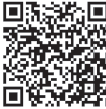 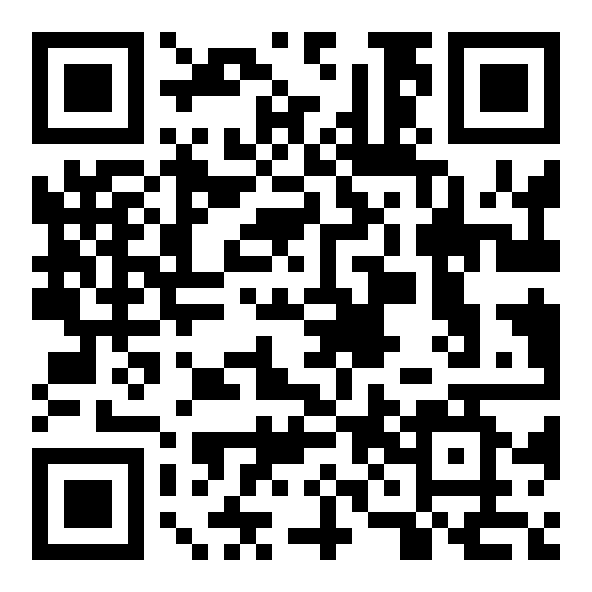 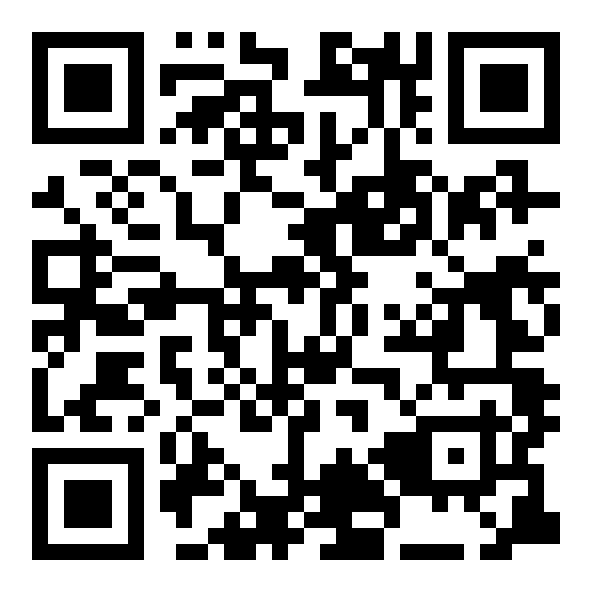 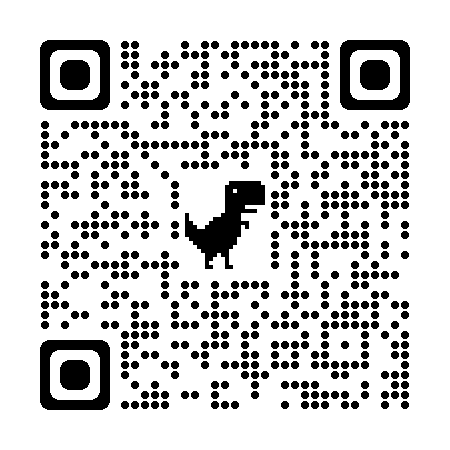 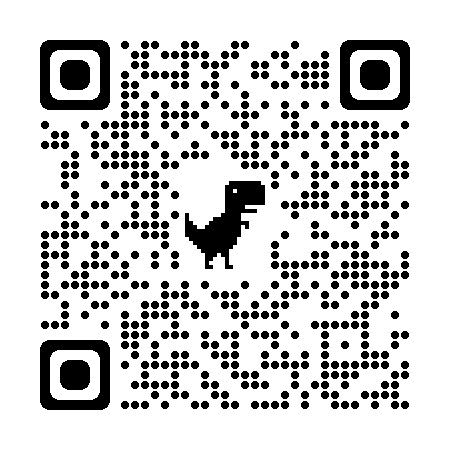 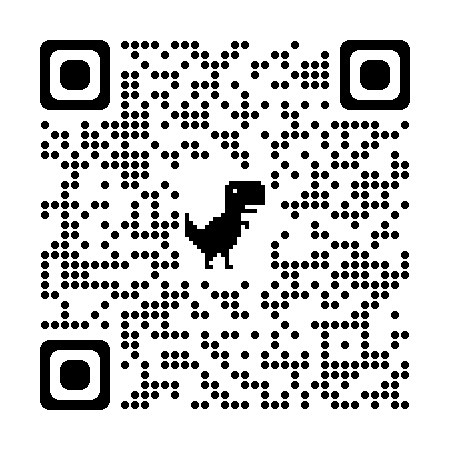 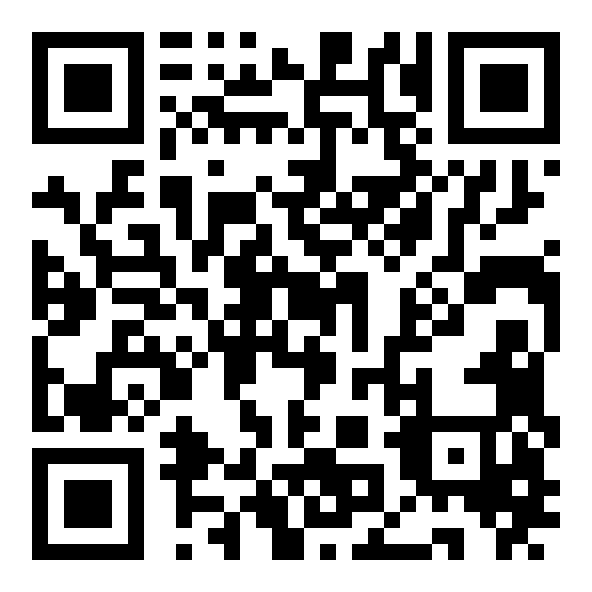 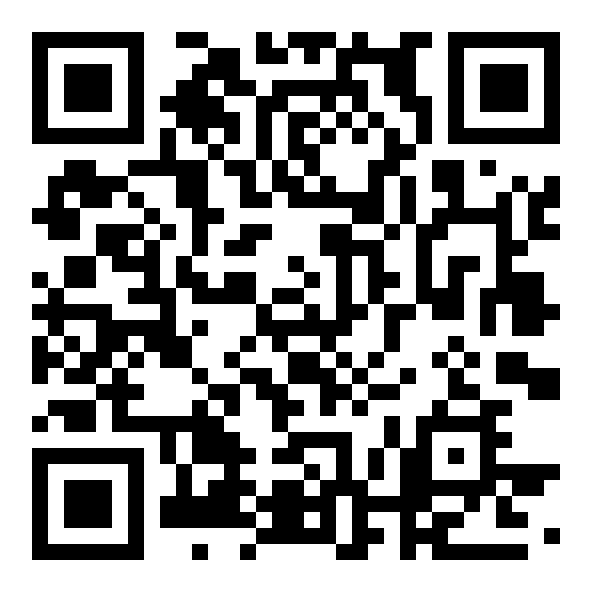 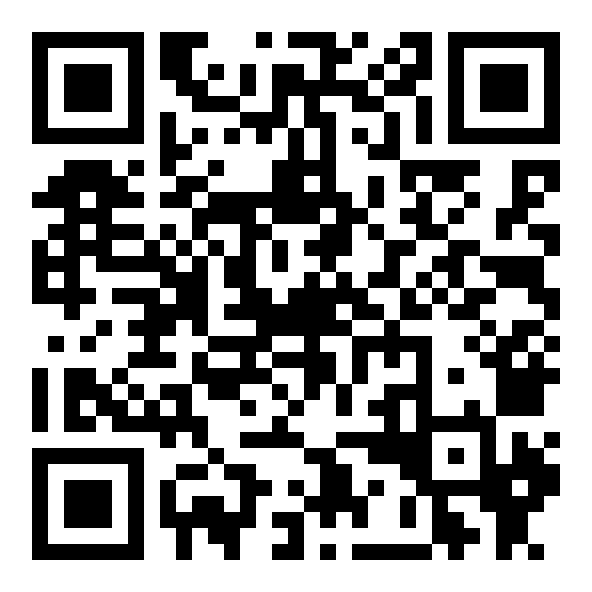 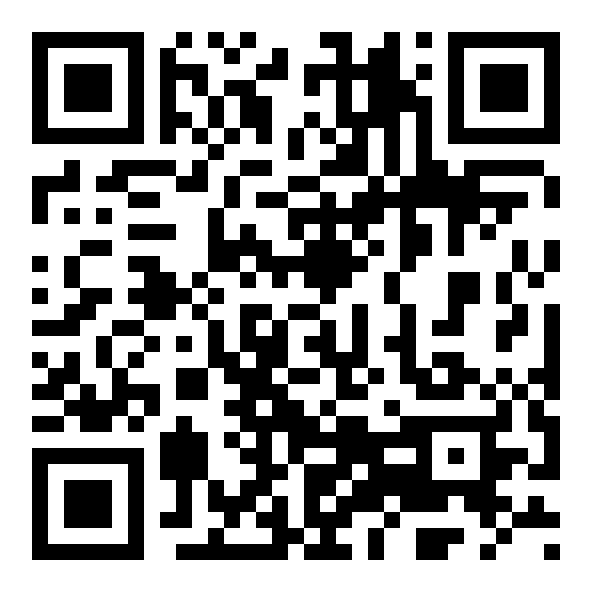 